Poonam.347606@2freemail.com 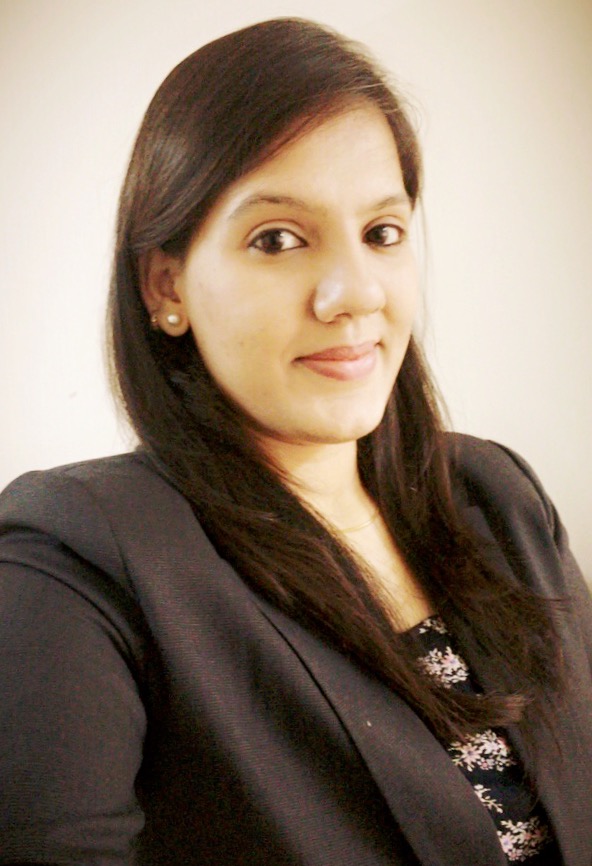 